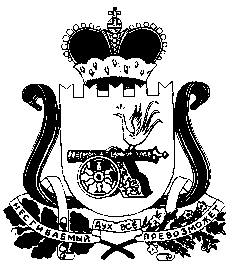 АДМИНИСТРАЦИЯ СНЕГИРЕВСКОГО  СЕЛЬСКОГО ПОСЕЛЕНИЯШУМЯЧСКОГО РАЙОНА СМОЛЕНСКОЙ ОБЛАСТИПОСТАНОВЛЕНИЕот «19»  марта   2020  года                       № 14В соответствии со статьями 100, 120 и 121 Бюджетного кодекса Российской Федерации на основании протеста прокурора Шумячского района от 17.02.2020 года № 24-27-2020 Администрация Снегиревского сельского поселения Шумячского района Смоленской области П О С Т А Н О В Л Я Е Т :1. Утвердить прилагаемый Порядок ведения муниципальной долговой книги Снегиревского сельского поселения Шумячского района Смоленской области.         2. Признать утратившим силу:          - Порядок ведения муниципальной  долговой    книги Снегиревского сельского поселения  Шумячский район Смоленской области, утвержденный постановлением Администрации Снегиревского сельского поселения Шумячского района Смоленской области от 10.06.2014 года № 27;Глава муниципального образованияСнегиревского сельского поселенияШумячского района Смоленской области                                      В.А.ТимофеевПОРЯДОКведения муниципальной долговой книги Снегиревского сельского поселенияШумячского района Смоленской области (далее – Порядок)1. Общие положения1.1. Настоящий Порядок разработан в соответствии со статьями 100, 120 и 121 Бюджетного кодекса Российской Федерации с целью определения процедуры ведения муниципальной долговой книги Снегиревского сельского поселения Шумячского района Смоленской области (далее – Долговая книга), обеспечения контроля за полнотой учета, своевременностью обслуживания и исполнения долговых обязательств и устанавливает требования к структуре Долговой книги, а также к порядку ведения и хранения Долговой книги.	1.2. Регистрации в Долговой книге подлежат все долговые обязательства муниципального образования «Шумячский район» Смоленской области, принятые на себя Администрацией Снегиревского сельского поселения Шумячского района  Смоленской области (далее – долговые обязательства), по видам долговых обязательств,  дате их возникновения и исполнения (прекращения по иным основаниям) полностью или частично, формах обеспечения.2. Порядок ведения Долговой книги2.1. Ведение Долговой книги осуществляется Администрацией Снегиревского сельского поселения Шумячского района Смоленской области  в соответствии с настоящим Порядком.	2.2. Администрация Снегиревского сельского поселения Шумячского района Смоленской области несет ответственность за достоверность данных о долговых обязательствах, внесенных в Долговую книгу, а также за сохранность, своевременность, полноту и правильность ведения Долговой книги.	2.3. Ответственные лица по ведению Долговой книги назначаются Главой муниципального образования Снегиревского сельского поселения Шумячского района Смоленской области.	2.4. Долговая книга ведется в электронном видео форме, установленной приложением к настоящему Порядку по видам долговых обязательств и содержит общую информацию о параметрах долговых обязательств на каждую отчетную дату (1-е число месяца). По окончании финансового года по состоянию на 1 января очередного финансового года Долговая книга формируется на бумажном носителе, брошюруется, скрепляется печатью Администрации Снегиревского сельского поселения Шумячского района Смоленской области.2.5. Регистрация и учет информации о долговых обязательствах осуществляется в валюте долга, в которой определено долговое обязательство при его возникновении. 2.6.  Информация о долговых обязательствах вносится в Долговую книгу в срок, не превышающий пяти рабочих дней с момента возникновения, изменения или прекращения соответствующего долгового обязательства, на основании документов (оригиналов или заверенных копий), подтверждающих возникновение, изменение и прекращение долгового обязательства.2.7. Информация, содержащаяся в Долговой книге по всем видам долговых обязательств, может быть предоставлена федеральным, региональным и муниципальным органам законодательной и исполнительной власти либо их уполномоченным органам по соответствующим запросам.	Иным юридическим лицам сведения, содержащиеся в Долговой книге, могут быть предоставлены только по письменному указанию Главы муниципального образования Снегиревского сельского поселения Шумячского района Смоленской области  (лица, его замещающего).3. Содержание Долговой книги	3.1. Долговая книга включает следующие разделы в соответствии с видами долговых обязательств, установленными Бюджетным кодексом Российской Федерации:	- муниципальные ценные бумаги Снегиревского сельского поселения Шумячского района Смоленской области (далее – ценные бумаги);	- бюджетные кредиты, привлеченные в валюте Российской Федерации местный бюджет от других бюджетов бюджетной системы Российской Федерации (далее – бюджетные кредиты);           - бюджетные кредиты, привлеченные от Российской Федерации в иностранной валюте в рамках использования целевых иностранных кредитов (далее – бюджетные кредиты от Российской Федерации);	- кредиты, привлеченные Снегиревским сельским поселением Шумячского района Смоленской области от кредитных организаций в валюте Российской Федерации (далее – кредиты кредитных организаций);	- гарантии Снегиревского сельского поселения Шумячского района Смоленской области, выраженные в валюте Российской Федерации(далее –муниципальные гарантии);          - муниципальные гарантии Снегиревского сельского поселения Шумячского района Смоленской области, предоставленные Российской Федерацией в иностранной валюте в рамках использования целевых иностранных кредитов (далее – гарантии Российской Федерации).	3.2. В Долговую книгу вносится следующая информация по долговым обязательствам:         3.2.1. По муниципальным ценным бумагам:          - дата регистрации;          - регистрационный номер; - регистрационный номер выпуска ценных бумаг;- форма выпуска ценных бумаг;- регистрационный номер условий эмиссии;- дата регистрации условий эмиссии (изменений в условия эмиссии);	- наименование нормативного правового акта, которым утверждено решение о выпуске (дополнительном выпуске) и наименование органа, принявшего этот акт (дата и номер акта);	- валюта обязательства;	- форма выпуска ценных бумаг;- объявленный объем выпуска (дополнительного) выпуска ценных бумаг по номинальной стоимости;	- номинальная стоимость одной ценной бумаги;	- ограничения на владельцев ценных бумаг;	- дата начала размещения ценных бумаг (дополнительного выпуска);	- размещённый объём выпуска (дополнительного выпуска) ценных бумаг (по номинальной стоимости);	- сведения о частичном погашении;	- даты погашения ценных бумаг, выплаты купонного дохода;	- процентная ставка купонного дохода;	- размер купонного дохода в расчете на одну ценную бумагу, выплаченная сумма купонного дохода;	- размер дисконта на одну ценную бумагу, сумма дисконта при погашении (выкупе ценных бумаг);         - общая сумма расходов на обслуживание облигационного займа;	- наименование генерального агента;	- наименование регистратора или депозитария;	- наименование организатора торговли на рынке ценных бумаг;	- сумма просроченной задолженности по выплате купонного дохода, по погашению номинальной стоимости ценных бумаг;	- общий объем просроченной задолженности по исполнению обязательств по ценным бумагам;	- номинальная сумма долга по ценным бумагам;         - форма обеспечения обязательства;	- иные сведения, раскрывающие условия обращения ценных бумаг.3.2.2. По бюджетным кредитам и бюджетным кредитам от Российской Федерации:          - дата регистрации;          - регистрационный номер;	- наименование кредитора;	- документ, на основании которого возникло долговое обязательство (наименование, дата и номер);	- наименование документа, на основании которого внесены изменения в договор (соглашение) (наименование, дата и номер);	- объем привлеченного бюджетного кредита;- валюта долгового обязательства;	- процентная ставка;	- дата (период) получения и погашения бюджетного кредита;	- сведения о погашении бюджетного кредита;	- сведения по обслуживанию бюджетного кредита;	- объем просроченной задолженности по бюджетному кредиту;         - объем задолженности по основному долгу;         -  форма обеспечения бюджетного кредита;	- иные сведения, раскрывающие условия получения бюджетного кредита.	3.2.3. По кредитам кредитных организаций:	- дата регистрации;          - регистрационный номер;- наименование кредитора;	- наименование, дата и номер принятия правового акта о привлечении кредита;	- наименование, дата и номер заключения договора (соглашения);	- объем полученного кредита;	- процентная ставка по кредиту;	- валюта долгового обязательства;	- даты (периоды) получения (погашения) кредита;	- сведения об обслуживании кредита;	- сведения о погашении кредита;	- сведения об объеме просроченной задолженности по процентам (основному долгу);	- сведения об объеме задолженности по основному долгу;          - форма обеспечения кредита;	- иные сведения, раскрывающие условия договора (соглашения) о предоставлении кредита.	3.2.4. По муниципальным гарантиям и гарантиям Российской Федерации:- дата регистрации;          - регистрационный номер;	- основание для предоставления гарантии (наименование, номер и дата принятия правового акта);- наименование заемщика (принципала);	- наименование кредитора (бенефициара);		- сведения о долговом обязательстве, обеспечиваемом гарантией;	- дата и номер гарантии;	- объем обязательств по гарантии;- валюта обязательства;	- дата или момент вступления гарантии в силу;	- срок действия гарантии, предъявления требований по гарантии, исполнения гарантии;	- сведения о полном или частичном исполнении, прекращении обязательств по гарантии;	- наличие или отсутствие регрессных требований к принципалу;	- объем просроченной задолженности по гарантии;          - остаток задолженности по гарантии;- форма обеспечения гарантии;	- иные сведения, раскрывающие условия гарантии.4. Порядок регистрации долговых обязательств	4.1. Регистрация долговых обязательств осуществляется путем присвоения регистрационного номера долговому обязательству и внесения соответствующих записей в Долговую книгу.	4.2. Регистрационный номер состоит из шести разрядов: Х-ХХ/ХХХ, где	а) первый разряд указывает на вид долгового обязательства:	1 - ценные бумаги;	2 - бюджетные кредиты;         3 - бюджетные кредиты от Российской Федерации;	4– кредиты кредитных организаций;	5–муниципальные гарантии;         6 -гарантии Российской Федерации.	б) второй и третий разряды указывают на последние цифры года, в течение которого возникло долговое обязательство;	в) четвертый, пятый, шестой разряды указывают на порядковый номер долгового обязательства в разделе Долговой книги.	4.3. Регистрационная запись отражается в Долговой книге на основании документов (оригиналов или заверенных копий), подтверждающих возникновение, изменение и прекращение долгового обязательства.	В случае внесения изменений и дополнений в документы, на основании которых осуществлена регистрация долгового обязательства, соответствующие сведения должны быть представлены в Администрацию Снегиревского сельского поселения Шумячского района Смоленской области в срок, не превышающий пяти рабочих дней с момента их заключения, исполнения и прекращения по иным основаниям, для внесения регистрационной записи.	4.4. После полного или частичного погашения (прекращения по иным основаниям) долгового обязательства перед кредитором производится списание долга по долговому обязательству и делается соответствующая запись в Долговой книге.	4.5. Регистрационные записи внутри разделов осуществляются в хронологическом порядке нарастающим итогом.5. Порядок хранения Долговой книги	5.1.Долговая книга хранится в электронных файлах в базе данных Администрации Снегиревского сельского поселения Шумячского района Смоленской области, а на бумажных носителях хранится у лиц, ответственных за ведение Долговой книги.6. Предоставление информации и отчетностио состоянии муниципального долга Снегиревского сельского поселения Шумячского района Смоленской области	6.1. Информация о состоянии муниципального долга Снегиревского сельского поселения Шумячского района Смоленской области подлежит обязательной передаче в Финансовое управление Администрации муниципального образования «Шумячский район» Смоленской области, как орган, осуществляющий передачу информации о долговых обязательствах поселений, входящих в состав муниципального образования «Шумячский район» Смоленской области, для предоставления в Департамент бюджета и финансов Смоленской области в порядке и в сроки, установленные Департаментом.         6.2. Администрация Снегиревского сельского поселения Шумячского района Смоленской области  на основе данных Долговой книги формирует отчетность, предусмотренную законодательством Российской Федерации.Муниципальная долговая книга Снегиревского сельского поселения Шумячского района Смоленской области1. Муниципальные ценные бумаги Снегиревского сельского поселения Шумячского района Смоленской области2. Бюджетные кредиты, привлеченные в валюте Российской Федерации в местный бюджет Снегиревского сельского поселения Шумячского района Смоленской области от других бюджетов бюджетной системы Российской Федерации3. Бюджетные кредиты, привлеченные от Российской Федерации в иностранной валюте в рамках использования целевых иностранных кредитовКредиты, привлеченные Снегиревским сельским поселением Шумячского района Смоленской области от кредитных организаций в валюте Российской Федерации5. Гарантии Снегиревского сельского поселения Шумячского района Смоленской области, выраженные в валюте Российской Федерации6. Муниципальные гарантии Снегиревского сельского поселения Шумячского района Смоленской области, предоставленные Российской Федерацией в иностранной валюте в рамках использования целевых иностранных кредитовОб утверждении Порядка ведения муниципальной долговой книги Снегиревского сельского поселения Шумячский район Смоленской областиУТВЕРЖДЕНпостановлением Администрации Снегиревского сельского поселения Шумячского района Смоленской области от 19.03.2020 г. № 14Приложениек Порядку ведения муниципальной долговой книги Снегиревского сельского поселения Шумячского района Смоленской областиФорма№ п/пДата регистрацииРегистрационный номерРегистрационный номер выпуска ценных бумагФорма выпуска ценных бумагРегистрационный номер условий эмиссииДата регистрации условий эмиссии (изменений в условия эмиссии)Наименование нормативного правового акта, которым утверждено решение о выпуске (дополнительном выпуске) и наименование органа, принявшего этот акт (дата, номер акта)Валюта обязательстваФорма выпуска ценных бумагОбъявленный объем выпуска (дополнительного выпуска) ценных бумаг по номинальной стоимостиНоминальная стоимость одной ценной бумагиОграничения на владельцев ценных бумагДата начала размещения ценных бумаг (дополнительного выпуска)Размещенный объем выпуска (дополнительного выпуска) ценных бумаг (по номинальной стоимости)Дата частичного погашения облигаций с амортизацией долгаСуммы номинальной стоимости облигаций с амортизацией долга, выплачиваемые в даты амортизационных выплат1234567891011121314151617Дата погашения ценных бумагДата выплаты купонного доходаПроцентная ставка купонного доходаКупонный доход в расчете на одну ценную бумагуВыплаченная сумма купонного доходаДисконт на одну ценную бумагуСумма дисконта при погашении (выкупе) ценных бумагОбщая сумма расходов на обслуживание  облигационного займаНаименование генерального агента Наименование регистратора или депозитарияНаименование организатора торговли на рынке ценных бумагСумма просроченной задолженности по выплате купонного доходаСумма просроченной задолженности по погашению номинальной стоимости ценных бумагОбщий объем просроченной задолженности по исполнению обязательств по ценным бумагамНоминальная сумма долга по ценным бумагамФорма обеспечения обязательства18192021222324252627282930313233№ п/пДата регистрацииРегистрационный номерНаименование кредитораДокумент, на основании которого возникло долговое обязательствоДокумент, на основании которого возникло долговое обязательствоДокумент, на основании которого возникло долговое обязательствоНаименование документа, на основании которого внесены изменения в договор (соглашение)Наименование документа, на основании которого внесены изменения в договор (соглашение)Наименование документа, на основании которого внесены изменения в договор (соглашение)Объем привлеченного бюджетного кредитаПроцентная ставкаВалюта долгового обязательстваДата (период) получения бюджетного кредитаДата (период) погашения бюджетного кредитаСумма погашенного бюджетного кредитаСумма погашенного бюджетного кредитаСтоимость обслуживания бюджетного кредитаСтоимость обслуживания бюджетного кредитаСтоимость обслуживания бюджетного кредитаСтоимость обслуживания бюджетного кредитаОбъем просроченной задолженности по бюджетному кредитуОбъем задолженности по основному долгуФорма обеспечения бюджетного кредита№ п/пДата регистрацииРегистрационный номерНаименование кредитораДокумент, на основании которого возникло долговое обязательствоДокумент, на основании которого возникло долговое обязательствоДокумент, на основании которого возникло долговое обязательствоНаименование документа, на основании которого внесены изменения в договор (соглашение)Наименование документа, на основании которого внесены изменения в договор (соглашение)Наименование документа, на основании которого внесены изменения в договор (соглашение)Объем привлеченного бюджетного кредитаПроцентная ставкаВалюта долгового обязательстваДата (период) получения бюджетного кредитаДата (период) погашения бюджетного кредитаСумма погашенного бюджетного кредитаСумма погашенного бюджетного кредитасумма процентовсумма процентовсумма штрафных санкцийсумма штрафных санкцийОбъем просроченной задолженности по бюджетному кредитуОбъем задолженности по основному долгуФорма обеспечения бюджетного кредита№ п/пДата регистрацииРегистрационный номерНаименование кредиторанаименованиедатаномер документанаименованиедатаномер документаОбъем привлеченного бюджетного кредитаПроцентная ставкаВалюта долгового обязательстваДата (период) получения бюджетного кредитаДата (период) погашения бюджетного кредитафактически погашенодата фактического погашенияначисленофактически уплаченоначисленофактически уплаченоОбъем просроченной задолженности по бюджетному кредитуОбъем задолженности по основному долгуФорма обеспечения бюджетного кредита123456789101112131415161718192021222324№ п/пДата регистрацииРегистрационный номерНаименование кредитораДокумент, на основании которого возникло долговое обязательствоДокумент, на основании которого возникло долговое обязательствоДокумент, на основании которого возникло долговое обязательствоНаименование документа, на основании которого внесены изменения в договор (соглашение)Наименование документа, на основании которого внесены изменения в договор (соглашение)Наименование документа, на основании которого внесены изменения в договор (соглашение)Объем привлеченного бюджетного кредитаПроцентная ставкаВалюта долгового обязательстваДата (период) получения бюджетного кредитаДата (период) погашения бюджетного кредитаСумма погашенного бюджетного кредитаСумма погашенного бюджетного кредитаСтоимость обслуживания бюджетного кредитаСтоимость обслуживания бюджетного кредитаСтоимость обслуживания бюджетного кредитаСтоимость обслуживания бюджетного кредитаОбъем просроченной задолженности по бюджетному кредитуОбъем задолженности по основному долгуФорма обеспечения бюджетного кредита№ п/пДата регистрацииРегистрационный номерНаименование кредитораДокумент, на основании которого возникло долговое обязательствоДокумент, на основании которого возникло долговое обязательствоДокумент, на основании которого возникло долговое обязательствоНаименование документа, на основании которого внесены изменения в договор (соглашение)Наименование документа, на основании которого внесены изменения в договор (соглашение)Наименование документа, на основании которого внесены изменения в договор (соглашение)Объем привлеченного бюджетного кредитаПроцентная ставкаВалюта долгового обязательстваДата (период) получения бюджетного кредитаДата (период) погашения бюджетного кредитаСумма погашенного бюджетного кредитаСумма погашенного бюджетного кредитасумма процентовсумма процентовсумма штрафных санкцийсумма штрафных санкцийОбъем просроченной задолженности по бюджетному кредитуОбъем задолженности по основному долгуФорма обеспечения бюджетного кредита№ п/пДата регистрацииРегистрационный номерНаименование кредиторанаименованиедатаномер документанаименованиедатаномер документаОбъем привлеченного бюджетного кредитаПроцентная ставкаВалюта долгового обязательстваДата (период) получения бюджетного кредитаДата (период) погашения бюджетного кредитафактически погашенодата фактического погашенияначисленофактически уплаченоначисленофактически уплаченоОбъем просроченной задолженности по бюджетному кредитуОбъем задолженности по основному долгуФорма обеспечения бюджетного кредита123456789101112131415161718192021222324№ п/пДата регистрацииРегистрационный номерНаименование кредитораНаименование, номер и дата принятия правового акта о привлечении кредитаДолговое обязательствоДолговое обязательствоДолговое обязательствоОбъем полученного кредитаПроцентная ставка по кредитуВалюта долгового обязательстваДата (период) получения кредита Дата (период) погашения кредитаСтоимость обслуживаниякредитаСтоимость обслуживаниякредитаСтоимость обслуживаниякредитаСтоимость обслуживаниякредитаСтоимость обслуживаниякредитаСтоимость обслуживаниякредитаПогашениекредитаПогашениекредитаПогашениекредита№ п/пДата регистрацииРегистрационный номерНаименование кредитораНаименование, номер и дата принятия правового акта о привлечении кредитанаименованиедатаномерОбъем полученного кредитаПроцентная ставка по кредитуВалюта долгового обязательстваДата (период) получения кредита Дата (период) погашения кредитасумма процентовсумма процентовсумма процентовСумма штрафных санкцийСумма штрафных санкцийСумма штрафных санкцийграфик погашенияфактдата фактического погашения№ п/пДата регистрацииРегистрационный номерНаименование кредитораНаименование, номер и дата принятия правового акта о привлечении кредитанаименованиедатаномерОбъем полученного кредитаПроцентная ставка по кредитуВалюта долгового обязательстваДата (период) получения кредита Дата (период) погашения кредитаначисленофактически уплаченодата предъявленофактически уплаченодатаграфик погашенияфактдата фактического погашения12345678910111213141516171819202122Объем просроченной задолженности по процентамОбъем просроченной задолженности по основному долгуОбъем задолженности по основному долгуФорма обеспечения кредита23242526№ п/пДата регистрацииРегистрационный номерНаименование, номер и дата принятия правового акта о предоставлении гарантииНаименование заемщика (принципала)Наименование кредитора (бенефициара)Долговое обязательство, обеспечиваемое гарантиейДолговое обязательство, обеспечиваемое гарантиейДолговое обязательство, обеспечиваемое гарантиейГарантияГарантияОбъем обязательств по гарантииВалюта обязательстваДата или момент вступления гарантии в силуСрок действия гарантииСрок предъявления требований по гарантииСрок исполнения гарантииСумма полного или частичного исполнения (прекращения) обязательств по гарантииДата фактического погашенияНаличие (отсутствие) регрессных требований к принципалуОбъем просроченной задолженности по гарантииОстаток задолженности по гарантииФорма обеспечения гарантии№ п/пДата регистрацииРегистрационный номерНаименование, номер и дата принятия правового акта о предоставлении гарантииНаименование заемщика (принципала)Наименование кредитора (бенефициара)наименованиедатаномердатаномерОбъем обязательств по гарантииВалюта обязательстваДата или момент вступления гарантии в силуСрок действия гарантииСрок предъявления требований по гарантииСрок исполнения гарантииСумма полного или частичного исполнения (прекращения) обязательств по гарантииДата фактического погашенияНаличие (отсутствие) регрессных требований к принципалуОбъем просроченной задолженности по гарантииОстаток задолженности по гарантииФорма обеспечения гарантии1234567891011121314151617181920212223№ п/пДата регистрацииРегистрационный номерНаименование, номер и дата принятия правового акта о предоставлении гарантииНаименование заемщика (принципала)Наименование кредитора (бенефициара)Долговое обязательство, обеспечиваемое гарантиейДолговое обязательство, обеспечиваемое гарантиейДолговое обязательство, обеспечиваемое гарантиейГарантияГарантияОбъем обязательств по гарантииВалюта обязательстваДата или момент вступления гарантии в силуСрок действия гарантииСрок предъявления требований по гарантииСрок исполнения гарантииСумма полного или частичного исполнения (прекращения) обязательств по гарантииДата фактического погашенияНаличие (отсутствие) регрессных требований к принципалуОбъем просроченной задолженности по гарантииОстаток задолженности по гарантииФорма обеспечения гарантии№ п/пДата регистрацииРегистрационный номерНаименование, номер и дата принятия правового акта о предоставлении гарантииНаименование заемщика (принципала)Наименование кредитора (бенефициара)наименованиедатаномердатаномерОбъем обязательств по гарантииВалюта обязательстваДата или момент вступления гарантии в силуСрок действия гарантииСрок предъявления требований по гарантииСрок исполнения гарантииСумма полного или частичного исполнения (прекращения) обязательств по гарантииДата фактического погашенияНаличие (отсутствие) регрессных требований к принципалуОбъем просроченной задолженности по гарантииОстаток задолженности по гарантииФорма обеспечения гарантии1234567891011121314151617181920212223